Publicado en Barcelona el 09/01/2024 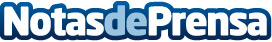 Tomás Crespo publica 'Nirvana In Utero', un nuevo libro que indaga sobre el sonido que Kurt Cobain oía en su cabezaEl nuevo libro de Tomás Crespo, editado por California Editorial, ya está disponible en libreríasDatos de contacto:Carlos TostEDEON MARKETING SL931929647 Nota de prensa publicada en: https://www.notasdeprensa.es/tomas-crespo-publica-nirvana-in-utero-un-nuevo Categorias: Nacional Música Literatura Entretenimiento http://www.notasdeprensa.es